Nro. Gestión____________ / Nro. Solicitud ___________ / Tipo de Operación ______________ Monto: _________Declaramos conocer en su totalidad la Comunicación A 6770, modificatorias y complementarias del BCRA y Texto Ordenado de Exterior y Cambios Declaración Jurada Comunicación “A” 6401 del BCRA, sus complementarias y modificatorias, “Relevamientos de Activos y Pasivos Externos”, declaramos bajo juramento que:	La presente operación no se encuentra alcanzada por las disposiciones citadas dado que soy/somos sujeto/s eximido/excluidos; dada la naturaleza de la operación; o dado que el pasivo de la presente operación se generó y es cancelado dentro del mismo trimestre calendario; o dado que no me encuentro dentro de los umbrales de declaración obligatorios en virtud de que la suma de los flujos de activos y pasivos externos durante el año calendario anterior no superó USD 1.000.000.-	La presente operación se encuentra alcanzada.Declaramos que el importe que se cancela a través de la presente operación corresponde a deudas con el exterior que:Personas Humanas: Declaro bajo juramento no haber accedido al mercado de cambios para la constitución de activos externos (Códigos de Concepto: A02 –Inversiones de residentes en inmuebles en el exterior-; A03 –Otras inversiones directas de residentes-; A04 –Títulos de deuda-; A05 – Derivados Financieros-; A06 –Préstamos otorgados a no residentes-; A07 –Depósitos de residentes en el exterior-; A08 –Otras inversiones en el exterior de residentes-; A09 –Billetes y cheques de viajero en poder de residentes-; A16 –Billetes asociados a operaciones entre residentes-; A17 –Transferencias al exterior asociadas a operaciones entre residentes-) y ayuda familiar (Código de Concepto: I07 –Transferencias personales-) por más de U$S 10.000.- mensuales en el conjunto de las entidades autorizadas a operar en cambios y en el conjunto de los conceptos señalados precedentemente.Declaro bajo juramento que en el caso de compra de moneda extranjera los fondos comprados en la presente operación no serán destinados a la compra en el mercado secundario de títulos valores dentro de los 5 días hábiles a partir de la fecha de liquidación de esta operación de cambio, conforme Punto 1.10. de la Comunicación “A” 6780 del BCRA.Declaro bajo juramento que, de estar solicitando el giro de divisas al exterior para pagos de deudas vencidas o a la vista por importaciones de bienes con empresas vinculadas, pendientes al 31/08/19 (vencidas a esa fecha o sin fecha de vencimiento estipulada) no hemos superado la suma de U$S 2.000.0000 (Dólares estadounidenses dos millones) mensuales en el conjunto de las entidades autorizadas a operar en cambios. Clientes Vinculados (Empresas vinculadas según definición del Texto Ordenado “Grandes Exposiciones al Riesgo de Crédito” del BCRA, Punto 1.2.2.)Esta operación se trata de flujos cambiarios entre empresas vinculadas:   NO  SI No residentes: Declaro bajo juramento que, con esta operación no se supera en el conjunto de entidades autorizadas a operar en cambios, el límite de compra mensual calendario de U$S 1.000 (Dólares estadounidenses un mil), dispuesto por Com. A 6770 complementarias y modificatorias del BCRA.Declaramos bajo juramento conocer la obligación de ingreso y liquidación en el mercado local de cambios de los fondos provenientes de deudas de carácter financiero con el exterior desembolsadas a partir del 01/09/19 y la obligación de demostrar su cumplimiento para la atención de los servicios de capital e intereses respectivos a la misma. En el caso de pagos anticipados de importaciones nos comprometemos a presentar el registro de ingreso aduanero de los bienes dentro de los 180 días corridos desde el acceso al mercado de cambios y declaro que la mercadería aún no ha sido entregada de acuerdo a la condición de venta pactada.Manifestamos que con la presente operación no nos encontramos pre-cancelando deudas por importaciones de bienes o servicios.Por último, declaramos bajo juramento que, en caso de transferencias al exterior por deudas comerciales o financieras, la operación solicitada en la presente se encuentra pendiente de pago en nuestros libros contables y no se ha canalizado, ni se canaliza, ni se cursará a través de otro medio de pago o de alguna otra entidad financiera.	 El vencimiento de la presente operación NO HA SIDO reprogramado. Dado que el vencimiento de la presente operación HA SIDO reprogramado, adjuntamos cronograma de reprogramación e informe de auditor externo donde consta el mismo, certificado por el Consejo Profesional de Ciencias Económicas.Nos comprometemos ante el Banco de la Nación Argentina a su simple requerimiento a suministrar toda otra documentación relacionada con esta operación.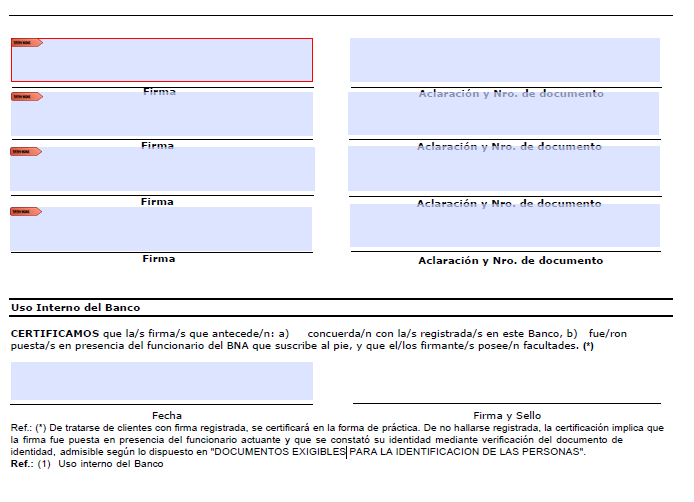 F.70067Sept/19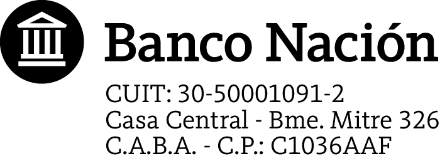 MERCADO LIBRE DE CAMBIOSDECLARACIÓN JURADA – COM. “A” 6770 Y COMPLEMENTARIAS B.C.R.A.   Cartera de Consumo   Cartera Comercial (1),,dedeALALALBANCO DE LA NACIÓN ARGENTINABANCO DE LA NACIÓN ARGENTINABANCO DE LA NACIÓN ARGENTINASucursal:Sucursal:Domicilio:Marcar la Opción que corresponda:Marcar la Opción que corresponda:1 – Han sido declaradas según consta en la copia del comprobante de validación y detalle del mismo, los cuales adjuntamos.                         Trimestre finalizado ____/____/____                        Año ______2 – Nos comprometemos a su respectiva declaración en tiempo y forma, en virtud de que el período de presentación de información de deuda aún no ha vencido.